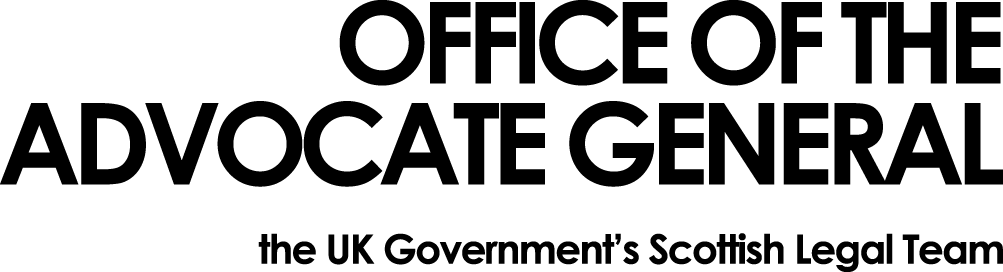 Dear [REDACTED]Freedom of Information Request Thank you for your email of 18 January 2018 requesting information under the Freedom of Information Act 2000 (FOIA).  You asked: 1) How much money has your Department received for Brexit preparations under this special Direction?(2) How has your Department spent this money? Please provide this in the fullest detail possible. Having completed our search for information I can tell you that we have neither received nor spent any money through the use of a Ministerial Direction in order to prepare for Brexit.You may, if dissatisfied with the treatment of your request, ask the Office of the Advocate General to conduct an internal review of its decision.  The internal review will be conducted by someone other than the person who took the initial decision.  Requests for internal review should be addressed to the Information Officer, Office the Advocate General, Victoria Quay, Edinburgh, EH6 6QQ.If following the internal review you remain dissatisfied with the treatment of your request by OAG then you may take your complaint to the Information Commissioner, whose address is Wycliffe House, Water Lane, Wilmslow, Cheshire, SK9 5AF.  Details of the complaints procedure can be found here:https://ico.org.uk/concernsYours sincerely[REDACTED][REDACTED]Area GG SouthOAGVictoria Quay EH6 6QQ6 February 2018